VYSTOUPENÍ PRO PRVŇÁČKY V minulém měsíci se opět uskutečnila akce pro prvňáky, kterou ve spolupráci s Žákovským parlamentem připravili žáci 5. A. Tentokráte to nebylo čtení, ale krátká ukázka toho, co kdo umí a čemu se věnuje v zájmových kroužcích. Představily se mažoretky, holky předvedly gymnastiku a  gymnastiku spojenou s tancem. 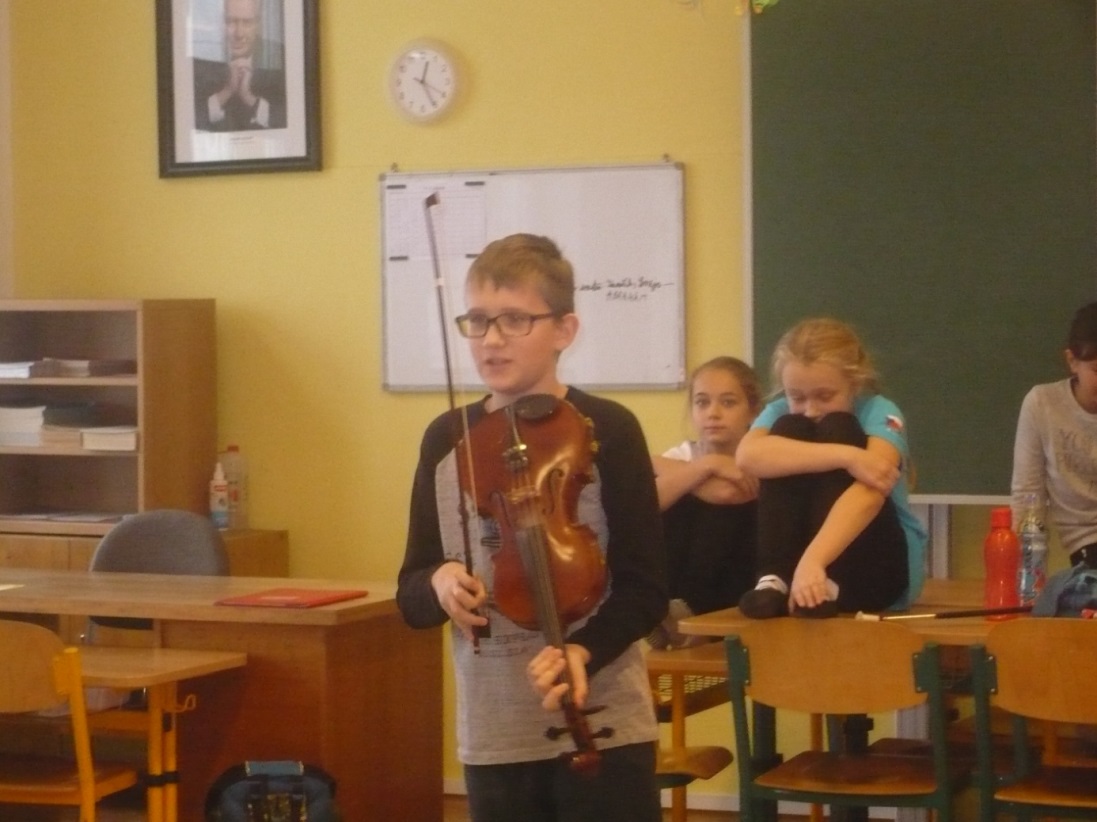 Marek  Ott zahrál na housle.Mažoretky: Bára Měchová, Eliška Novotná a Eliška Zimolová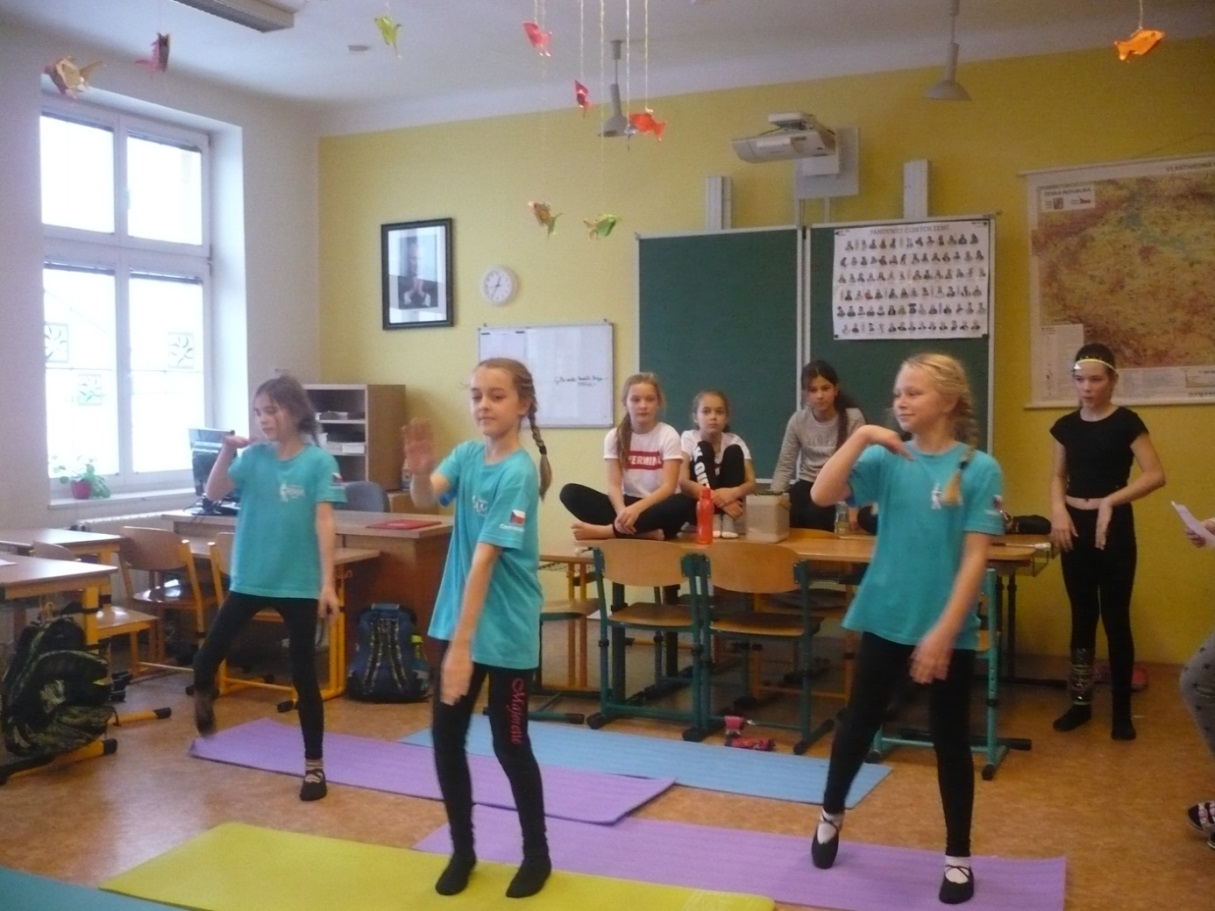 Gymnastiku předvedly: Dagmar Jasníková a Natálie Ivancováa gymnastiku s tancem: Daniela Matýsková a Magdaléna Scheeová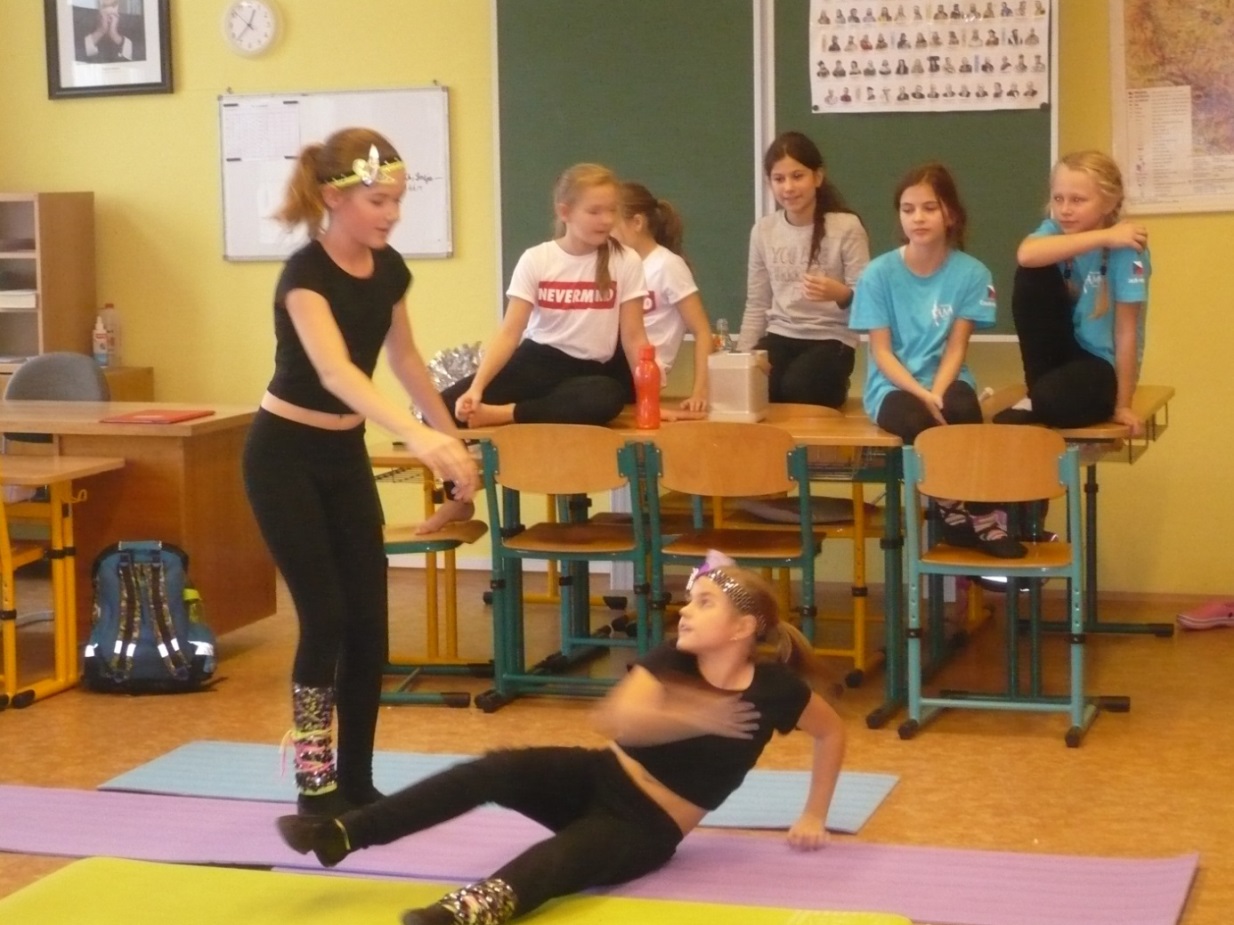 